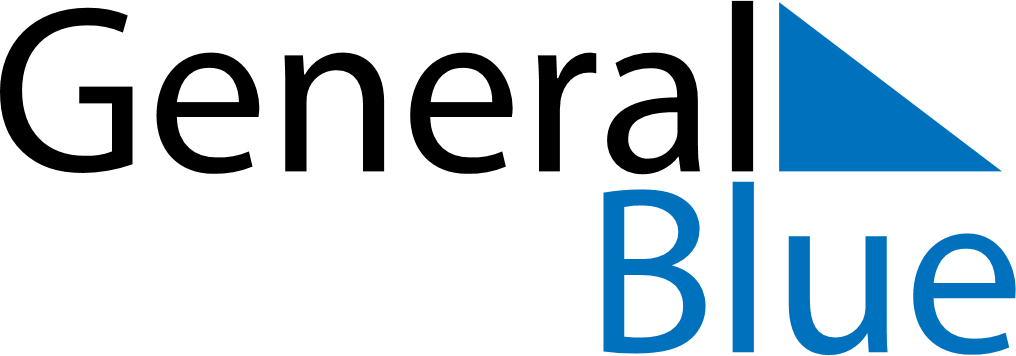 Weekly CalendarMay 4, 2020 - May 10, 2020Weekly CalendarMay 4, 2020 - May 10, 2020Weekly CalendarMay 4, 2020 - May 10, 2020Weekly CalendarMay 4, 2020 - May 10, 2020Weekly CalendarMay 4, 2020 - May 10, 2020Weekly CalendarMay 4, 2020 - May 10, 2020MONDAYMay 04TUESDAYMay 05WEDNESDAYMay 06THURSDAYMay 07FRIDAYMay 08SATURDAYMay 09SUNDAYMay 10